Relative function	General form To find  rewrite function Find domain  and range EXAMPLE 1: EXAMPLE 2: SolTo find H.W  Ex 3:          Ex 4:          Ex 5:  EXAMPLE 6: SolEXAMPLE 7: SolH.W  Ex 8:          Ex 9:          Ex 10:  Graphs of functionsAnother way to visualize a function is its graph. If ƒ is a function with domain D, its graph consists of the points in the Cartesian plane whose coordinates are the input-output pairs for ƒ.EXAMPLE 1:Graph the function over the interval 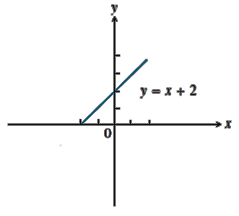 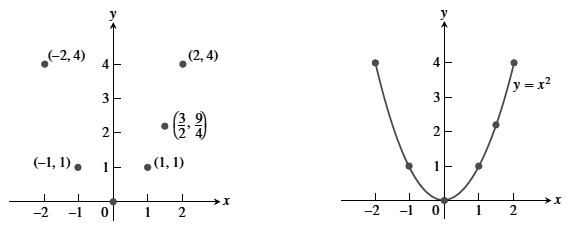 H.W  Ex 2:Graph the function over the interval 	1. 2. 3. 4. Graphing piecewise –Defined function	Sometimes a function is described by using different formulas on different part of its domain: EXAMPLE 1: Graph the absolute value functionSol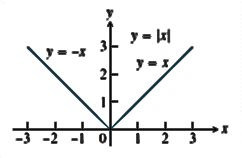 EXAMPLE 2: Graph the function 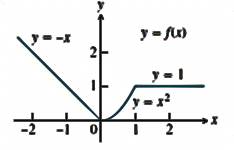 H.W  Graph the functions 10: Limits and continuityLet  be defined on an open interval about , except possibly at  itself. The limit of  as approaches  is the number L . The limit of a function as  never depend on what happen when Right hand limit Left hand limit  A functionhas a limit at point  if and only if the right and left hand limit at exit and equal10.1 The Limit Laws:	If L, M, C and K are real number and   ,  Sum rule			 Deference 		Product			 Constant multiple 	 Quotient rule 		power rule		xy241302-11-20